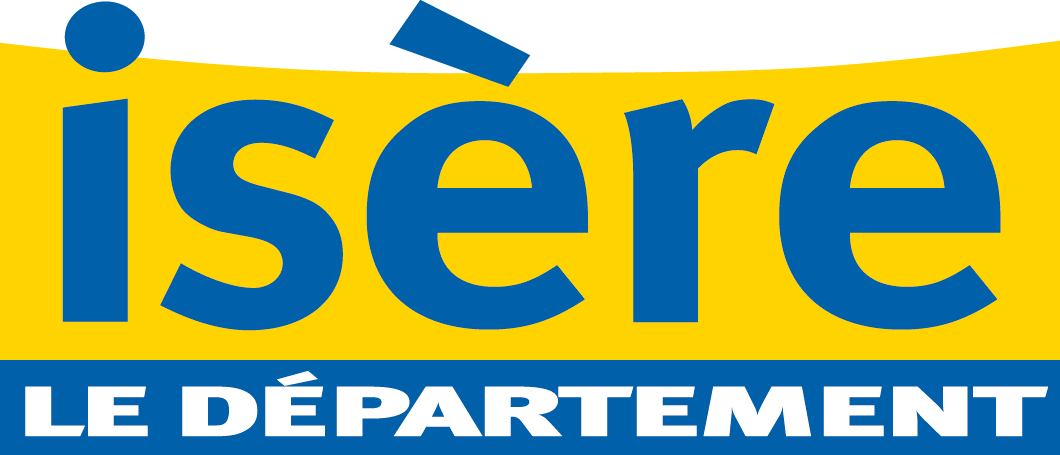 Aide aux entreprises de la filière forêt bois faisant face à un acte de malveillanceDemandeurNOM (1) :	Raison sociale : …………………………………………………………………………. Statuts : ……………………………Nom et Prénom du responsable : ……………………………………………………………………………………………..SIRET :  …………………………………………………………     RIB : ……………………………………………………………………..Adresse :	…………………………………………………………………………….     Tél : ………………………………………………..		……………………………………………………………………………     Mail : ……………………………………………..Sinistre subi suite à un acte de malveillanceDescription des actes de malveillance subis, amenant la présente demande d’aide (préciser date, type(s) de dégâts, bâtiment(s), matériel(s) stock(s) concernés, etc.) :Chiffrage des dommages à partir du rapport d’expertise d’assurances :Déclaration des éventuelles aides de minimis perçues précédemment :Pièces à joindre- Devis en cas de remplacement de matériel- Copie du dépôt de plainte auprès de la gendarmerie- Récépissé de la déclaration de sinistre auprès de l’assurance- Copie du rapport d’expertise de la compagnie d’assurances et du montant de l’indemnisation de l’assurance)- Levée de Présomption de Salariat (LPS) pour les entrepreneurs de travaux forestiers (ETF) dont le dirigent n’est pas salarié- Attestations de régularité vis-à-vis des obligations fiscales et sociales de l’entreprise (DGFIP, URSSAF…)- KBIS- RIBattestations et signatureJe soussigné, M 	 :- atteste ne pas avoir commencé les investissements avant d’avoir reçu le courrier d’accusé de dépôt de dossier de la part du Département de l’Isère,- atteste sur l’honneur l'exactitude des renseignements fournis,- m'engage à satisfaire aux contrôles réglementaires découlant de l'attribution éventuelle d'une subvention,- déclare : 		 ne pas avoir perçu une aide de minimis au cours des 3 années précédant cette demande avoir perçu une aide de minims au cours des 3 années précédant cette demandeconformément au tableau rempli ci-avantFait à                                             , le                      	Signature et CAHETBâtiment, matériel, stock sinistré(s)Expertise, devis, factures Expertise, devis, factures Montant HT (€)Montant total des dommagesAMontant indemnisation assurances et autre(s) indemnisation(s) (le cas échéant) Montant indemnisation assurances et autre(s) indemnisation(s) (le cas échéant) Montant indemnisation assurances et autre(s) indemnisation(s) (le cas échéant) BMontant subvention investissement éventuelle (post-sinistre)Montant subvention investissement éventuelle (post-sinistre)Montant subvention investissement éventuelle (post-sinistre)CMontant des dommages restant à la charge de l’exploitant  Montant des dommages restant à la charge de l’exploitant  A-B-C = DDObjet de l’aideFinanceurMontant de l’aide HTAnnée d’attribution de l’aide